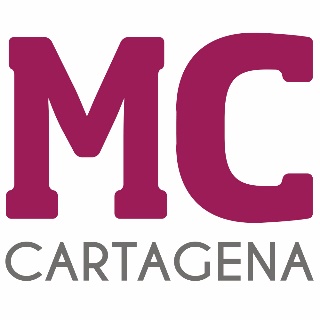 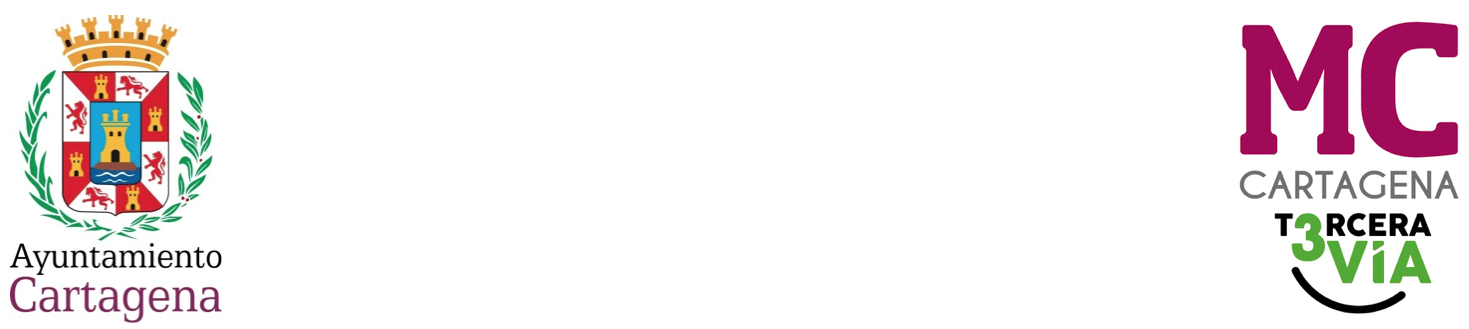 MOCIÓN QUE PRESENTA JUAN JOSÉ LÓPEZ ESCOLAR, CONCEJAL DEL GRUPO MUNICIPAL MC CARTAGENA, SOBRE `MANTENIMIENTO RAMBLA DE BENIPILA´Después de tres años desde que se aprobara en Pleno municipal (27/01/21) que el Gobierno iniciara los trámites oportunos para subsanar las deficiencias del pretil interior de coronación de la Rambla de Benipila y su limpieza de matorrales en juntas de escolleras de sus taludes, al objeto de prevenir accidentes por riesgo y peligro de desprendimiento de piedras, no se ha hecho nada al respecto.La dejadez demostrada al no actuar después de todo este tiempo acelera el estado de degradación de los taludes internos del cauce de este tramo urbano de aproximadamente un kilómetro de rambla.Se necesita su reconstrucción inmediata para evitar caída de piedras sueltas existentes en el mencionado pretil, que evite cualquier accidente.El Gobierno debe tomarse en serio estas deficiencias y subsanarlas a la mayor brevedad y no dejarlas en el olvido después de su compromiso hace tres años.                                                                                Por todo lo anteriormente expuesto, el concejal que suscribe eleva al Pleno la siguienteMOCIÓNQue el Pleno del Excmo. Ayuntamiento de Cartagena inste por segunda vez consecutiva al Gobierno local a reactivar los trámites de subsanación en deficiencias, mantenimiento y conservación de taludes y pretiles de aproximadamente un kilómetro de cauce urbano existentes en un tramo de la Rambla de Benipila.Cartagena, a 13 de diciembre de 2023.Fdo. Jesús Giménez Gallo				     Fdo. Juan José López EscolarPortavoz Grupo municipal MC                                       Concejal Grupo municipal MCA LA ALCALDÍA – PRESIDENCIA DEL EXCMO. AYUNTAMIENTO DE CARTAGENA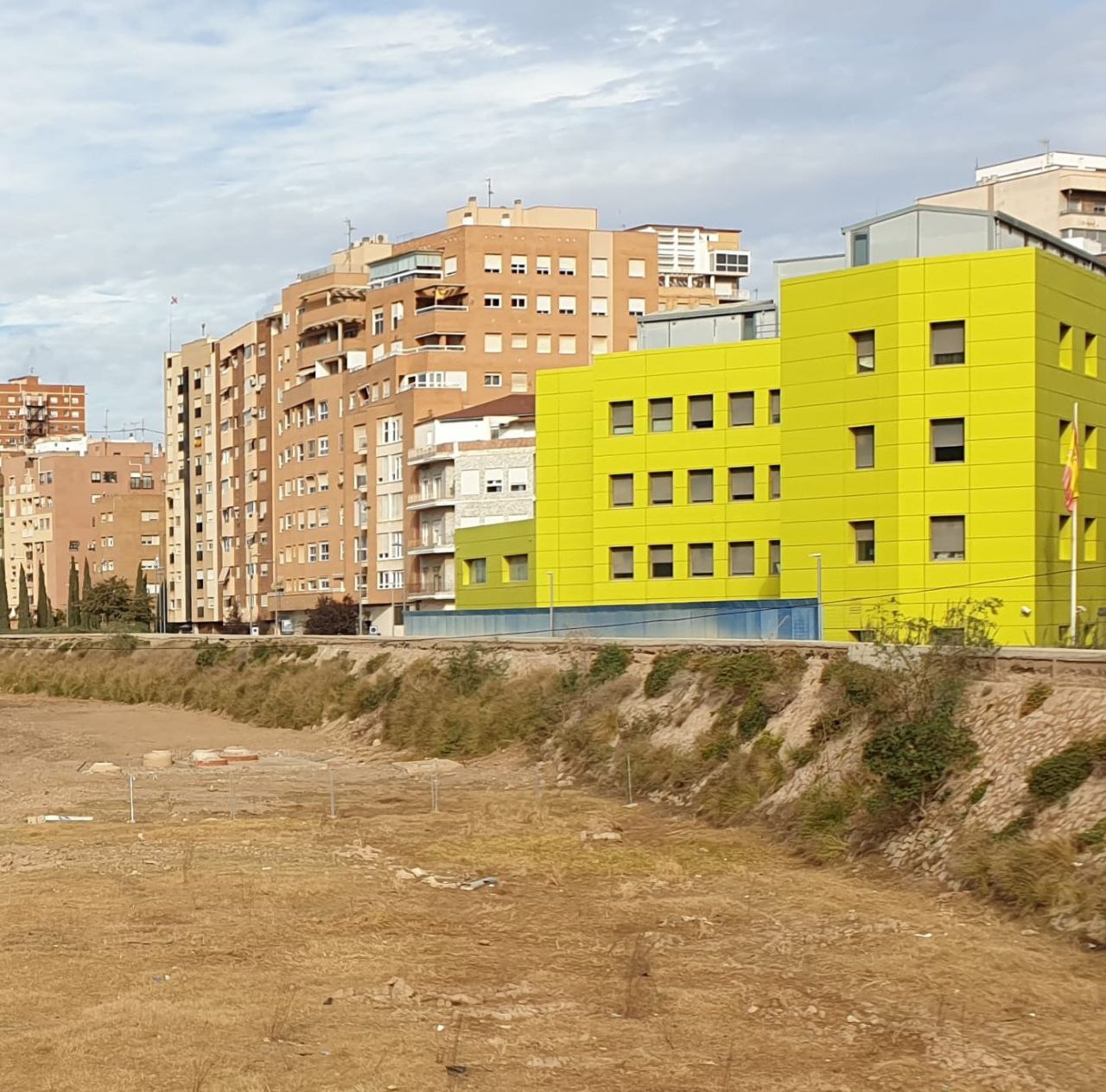 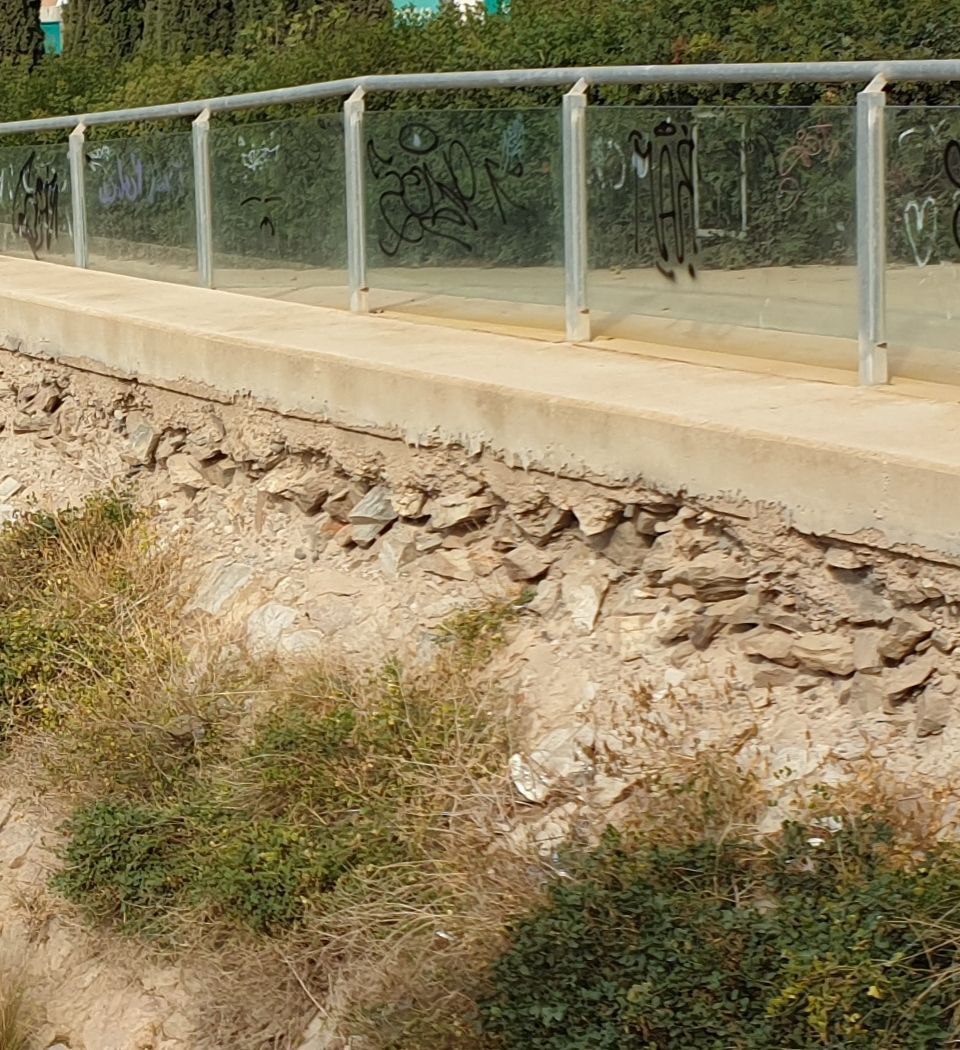 